                                 СВОИМ ЧЕРЕДОМ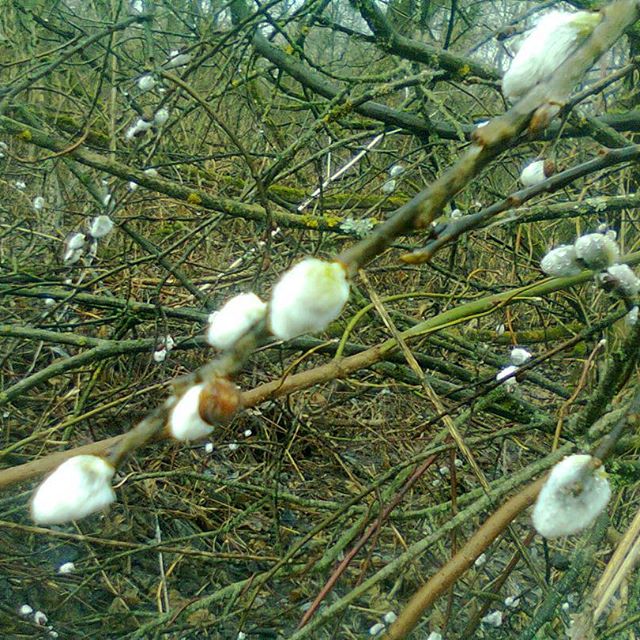 Самая молодая весна – пушистая (фотография автора).ВЕСНАПогода может как улучшиться, 
так и ухудшиться, 
а все остальное 
идет своим чередом: 
цветут вербочки, 
набухают и лопаются почки 
на кустарниках и деревьях. 
Солнце вешней водой                                                                                                                                        оживляет природу.29 марта 2017 годаЕСЛИ СТАНУ…Если стану поп-звездою,
Попу скрою джинсами
И предстану пред тобою
С пошлыми ужимками.
Буду петь о дикой страсти,
Руки к небу вскидывать,
Чтобы ты такой мордасти
Отроду не видывал.
Рот откроешь в изумленьи,
Как от бани, вспенишься...
Никуда - при всем стремленье -
От меня не денешься.10 июля 2012 года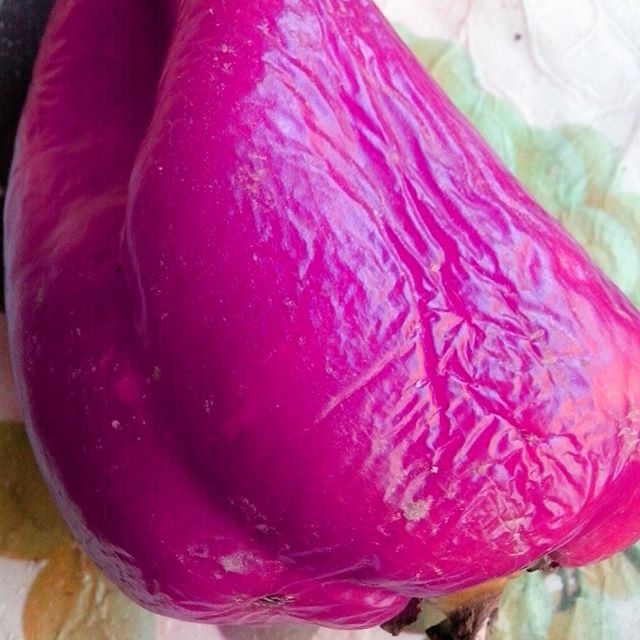 Сладкий перчик (фотография автора).